Проект „Облагородяване градска жизнена среда в квартал 56, град Свищов“Финансиран от бюджет на Община СвищовИмотът е разположен в централната част на град Свищов, на кръстовището между улица „Петър Ангелов“ на югозапад и улица „Хаджи Димитър“ на север. Площта на имота е 2190 м2. Отреден е за озеленяване и представлява свободно естествено затревено пространство.Целта на проекта бе затревената площ да се превърне в необходимата за прилежащите жилищни терени зелена зона за отдих и игри чрез обновяване, тематично и функционално преустройство и да стане любимо място за отдих, игра и развлечение на живущите в района.По проекта се изградиха зелен паркинг по улица „Хаджи Димитър“; подмениха се тротоарната настилка по същата улица и се асфалтира. В източната част на имота се изгради площадка за игра на деца от 3 до 12 годишна възраст с удъропоглъщаща настилка в игровата зона и твърда настилка в зоната за  изчакване, с двата входа (северен и западен).В алейната част и в декоративната озеленена площ в кръгла форма се монтираха перголи с пейки и единични пейки с облегалки.Площадката бе оградена с оградка с височина 1м от метални колонки и пана с дървени ламели. На площадката бяха поставени и беседки с пейки и маси. Монтирани са и паркови осветителни тела, градински пейки, кошчета за отпадъци и информационни табели.Обновената площадка е предназначена за игра на деца от 3 до 12 годишна възраст. Заложените цели по проекта бяха насочени към живущите в района и населението на община Свищов. С изпълнението на предвидените дейности се осигури една по – здравословна, красива жизнена среда, чрез обновяването на облика на съществуващата паркова територия.Бюджет на проекта – 200 000,00 лв.Срок на изпълнение: 5 месеца.Начало: 12.04.2021 г.     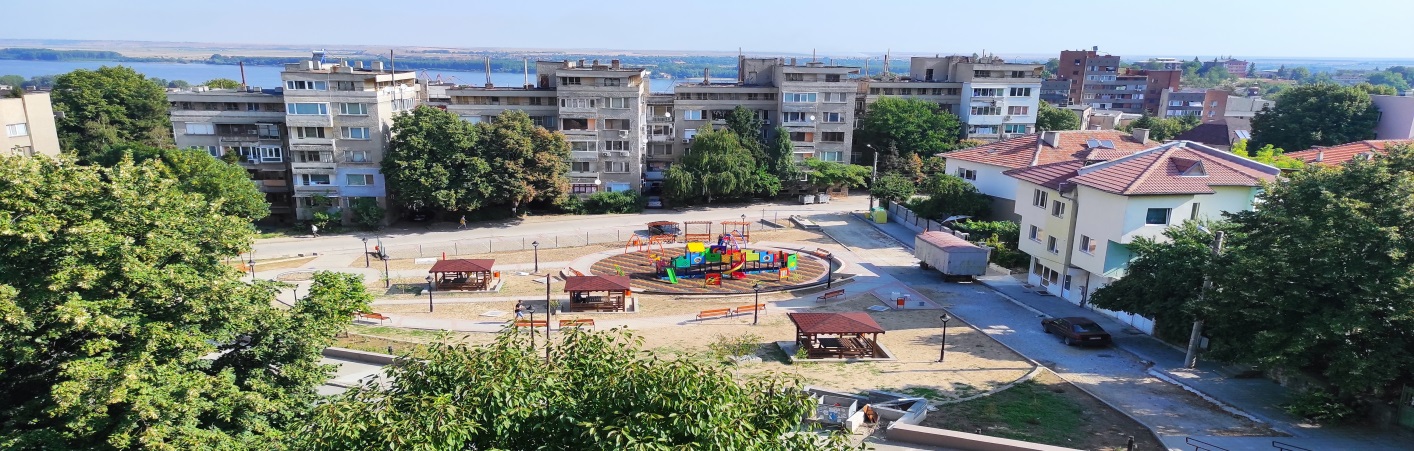 